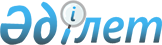 О внесении изменений в решение 31 сессии Бухар-Жырауского районного маслихата от 11 января 2019 года № 6 "О районном бюджете на 2019-2021 годы"
					
			С истёкшим сроком
			
			
		
					Решение Бухар-Жырауского районного маслихата Карагандинской области от 3 сентября 2019 года № 4. Зарегистрировано Департаментом юстиции Карагандинской области 9 сентября 2019 года № 5462. Прекращено действие в связи с истечением срока
      В соответствии с Кодексом Республики Казахстан "Бюджетный кодекс Республики Казахстан" от 4 декабря 2008 года, Законом Республики Казахстан "О местном государственном управлении и самоуправлении в Республике Казахстан" от 23 января 2001 года районный маслихат РЕШИЛ:
      1. Внести в решение 31 сессии Бухар-Жырауского районного маслихата от 11 января 2019 года №6 "О районном бюджете на 2019-2021 годы" (зарегистрировано в Реестре государственной регистрации нормативных правовых актов за №5149, опубликовано в Эталонном контрольном банке нормативных правовых актов Республики Казахстан в электронном виде 23 января 2019 года, в районной газете "Buqar jyraý jarshysy" №4 от 26 января 2019 года) следующие изменения:
      1) пункт 1 изложить в следующей редакции:
      "1. Утвердить бюджет Бухар-Жырауского района на 2019-2021 годы согласно приложениям 1, 2 и 3 соответственно, в том числе на 2019 год в следующих объемах:
      1) доходы – 10 513 861 тысяч тенге, в том числе по: 
      налоговым поступлениям – 1 656 539 тысяч тенге;
      неналоговым поступлениям – 10 986 тысяч тенге;
      поступлениям от продажи основного капитала – 22 566 тысяч тенге;
      поступлениям трансфертов – 8 823 770 тысяч тенге;
      2) затраты – 10 556 356 тысяч тенге;
      3) чистое бюджетное кредитование – 55 533 тысяч тенге, в том числе:
      бюджетные кредиты – 102 262 тысяч тенге;
      погашение бюджетных кредитов – 46 729 тысяч тенге;
      4) сальдо по операциям с финансовыми активами – 0 тысяч тенге:
      приобретение финансовых активов – 0 тысяч тенге;
      поступления от продажи финансовых активов государства – 0 тысяч тенге;
      5) дефицит (профицит) бюджета – минус 98 028 тысяч тенге;
      6) финансирование дефицита (использование профицита) бюджета – 98 028 тысяч тенге, в том числе:
      поступление займов – 102 262 тысяч тенге; 
      погашение займов – 46 730 тысяч тенге;
      используемые остатки бюджетных средств – 42 496 тысяч тенге.";
      2) пункт 2 изложить в следующей редакции:
      "2. Установить на 2019 год нормативы распределения доходов в бюджет района в следующих размерах:
      1) по индивидуальному подоходному налогу – 30 процентов; 
      2) по социальному налогу – 70 процентов.";
      3) приложения 1, 4, 6 к указанному решению изложить в новой редакции согласно приложениям 1, 2, 3 к настоящему решению.
      2. Настоящее решение вводится в действие с 1 января 2019 года. Районный бюджет на 2019 год Целевые трансферты и бюджетные кредиты из республиканского и областного бюджета на 2019 год Затраты районного бюджета по селам, поселкам, сельским округам на 2019 год
					© 2012. РГП на ПХВ «Институт законодательства и правовой информации Республики Казахстан» Министерства юстиции Республики Казахстан
				
      Председатель сессии

Б. Жанбырбаев

      Секретарь маслихата

А. Әли
Приложение 1
к решению 38 сессии
Бухар-Жырауского
районного маслихата
от 3 сентября 2019 года №4Приложение 1
к решению 31 сессии
Бухар-Жырауского
районного маслихата
от 11 января 2019 года №6
Категория
Категория
Категория
Категория
Сумма (тысяч тенге)
Класс
Класс
Класс
Сумма (тысяч тенге)
Подкласс 
Подкласс 
Сумма (тысяч тенге)
Наименование
Сумма (тысяч тенге)
1
2
3
4
5
I. Доходы
10 513 861
1
Налоговые поступления
1 656 539
01
Подоходный налог
311 511
2
Индивидуальный подоходный налог
311 511
03
Социальный налог
515 342
1
Социальный налог
515 342
04
Hалоги на собственность
703 144
1
Hалоги на имущество
628 175
3
Земельный налог
11 643
4
Hалог на транспортные средства
56 426
5
Единый земельный налог
6 900
05
Внутренние налоги на товары, работы и услуги
114 742
2
Акцизы
4 500
3
Поступления за использование природных и других ресурсов
100 242
4
Сборы за ведение предпринимательской и профессиональной деятельности
10 000
08
Обязательные платежи, взимаемые за совершение юридически значимых действий и (или) выдачу документов уполномоченными на то государственными органами или должностными лицами
11 800
1
Государственная пошлина
11 800
2
Неналоговые поступления
10 986
01
Доходы от государственной собственности
8 486
1
Поступления части чистого дохода государственных предприятий
4
Доходы на доли участия в юридических лицах, находящиеся в государственной собственности 
32
5
Доходы от аренды имущества, находящегося в государственной собственности
8 400
7
Вознаграждения по кредитам, выданным из государственного бюджета
54
06
Прочие неналоговые поступления
2 500
1
Прочие неналоговые поступления
2 500
3
Поступления от продажи основного капитала
22 566
03
Продажа земли и нематериальных активов
22 566
1
Продажа земли
22 566
4
Поступления трансфертов
8 823 770
02
Трансферты из вышестоящих органов государственного управления
8 823 770
2
Трансферты из областного бюджета
8 823 770
Функциональная группа
Функциональная группа
Функциональная группа
Функциональная группа
Функциональная группа
Сумма (тысяч тенге)
Функциональная подгруппа
Функциональная подгруппа
Функциональная подгруппа
Функциональная подгруппа
Сумма (тысяч тенге)
Администратор бюджетных программ
Администратор бюджетных программ
Администратор бюджетных программ
Сумма (тысяч тенге)
Программа
Программа
Сумма (тысяч тенге)
Наименование
Сумма (тысяч тенге)
1
2
3
4
5
6
II. Затраты
10 556 356
01
Государственные услуги общего характера
583 783
1
Представительные, исполнительные и другие органы, выполняющие общие функции государственного управления
425 788
112
Аппарат маслихата района (города областного значения)
21 225
001
Услуги по обеспечению деятельности маслихата района (города областного значения)
21 225
122
Аппарат акима района (города областного значения)
114 028
001
Услуги по обеспечению деятельности акима района (города областного значения)
111 962
003
Капитальные расходы государственного органа
2 066
123
Аппарат акима района в городе, города районного значения, поселка, села, сельского округа
290 535
001
Услуги по обеспечению деятельности акима района в городе, города районного значения, поселка, села, сельского округа
290 355
022
Капитальные расходы государственного органа
180
2
Финансовая деятельность
29 201
489
Отдел государственных активов и закупок района (города областного значения)
29 201
001
Услуги по реализации государственной политики в области управления государственных активов и закупок на местном уровне
13 552
004
Проведение оценки имущества в целях налогообложения
1 913
005
Приватизация, управление коммунальным имуществом, постприватизационная деятельность и регулирование споров, связанных с этим
13 736
9
Прочие государственные услуги общего характера
128 794
458
Отдел жилищно-коммунального хозяйства, пассажирского транспорта и автомобильных дорог района (города областного значения)
87 897
001
Услуги по реализации государственной политики на местном уровне в области жилищно-коммунального хозяйства, пассажирского транспорта и автомобильных дорог
22 434
113
Целевые текущие трансферты из местных бюджетов
65 463
459
Отдел экономики и финансов района (города областного значения)
28 551
001
Услуги по реализации государственной политики в области формирования и развития экономической политики, государственного планирования, исполнения бюджета и управления коммунальной собственностью района (города областного значения)
28 151
015
Капитальные расходы государственного органа
400
494
Отдел предпринимательства и промышленности района (города областного значения)
12 346
001
Услуги по реализации государственной политики на местном уровне в области развития предпринимательства и промышленности
12 143
003
Капитальные расходы государственного органа
203
02
Оборона
62 046
1
Военные нужды
21 119
122
Аппарат акима района (города областного значения)
21 119
005
Мероприятия в рамках исполнения всеобщей воинской обязанности
21 119
2
Организация работы по чрезвычайным ситуациям
40 927
122
Аппарат акима района (города областного значения)
40 927
006
Предупреждение и ликвидация чрезвычайных ситуаций масштаба района (города областного значения)
38 236
007
Мероприятия по профилактике и тушению степных пожаров районного (городского) масштаба, а также пожаров в населенных пунктах, в которых не созданы органы государственной противопожарной службы
2 691
03
Общественный порядок, безопасность, правовая, судебная, уголовно-исполнительная деятельность
1 006
9
Прочие услуги в области общественного порядка и безопасности
1 006
458
Отдел жилищно-коммунального хозяйства, пассажирского транспорта и автомобильных дорог района (города областного значения)
1 006
021
Обеспечение безопасности дорожного движения в населенных пунктах
1 006
04
Образование
5 684 510
1
Дошкольное воспитание и обучение
278 804
464
Отдел образования района (города областного значения)
278 804
009
Обеспечение деятельности организаций дошкольного воспитания и обучения
209 481
040
Реализация государственного образовательного заказа в дошкольных организациях образования
69 323
2
Начальное, основное среднее и общее среднее образование
4 850 767
123
Аппарат акима района в городе, города районного значения, поселка, села, сельского округа
26 871
005
Организация бесплатного подвоза учащихся до школы и обратно в сельской местности
26 871
464
Отдел образования района (города областного значения)
4 773 593
003
Общеобразовательное обучение
4 590 337
006
Дополнительное образование для детей
183 256
465
Отдел физической культуры и спорта района (города областного значения)
50 103
017
Дополнительное образование для детей и юношества по спорту
50 103
467
Отдел строительства района (города областного значения)
200
024
Строительство и реконструкция объектов начального, основного среднего и общего среднего образования
200
9
Прочие услуги в области образования
554 939
464
Отдел образования района (города областного значения)
554 939
001
Услуги по реализации государственной политики на местном уровне в области образования
24 699
005
Приобретение и доставка учебников, учебно-методических комплексов для государственных учреждений образования района (города областного значения)
184 454
015
Ежемесячные выплаты денежных средств опекунам (попечителям) на содержание ребенка-сироты (детей-сирот), и ребенка (детей), оставшегося без попечения родителей
29 172
067
Капитальные расходы подведомственных государственных учреждений и организаций
246 663
113
Целевые текущие трансферты из местных бюджетов
69 951
06
Социальная помощь и социальное обеспечение
911 963
1
Социальное обеспечение
406 431
451
Отдел занятости и социальных программ района (города областного значения)
400 168
005
Государственная адресная социальная помощь
400 168
464
Отдел образования района (города областного значения)
6 263
030
Содержание ребенка (детей), переданного патронатным воспитателям
6 263
2
Социальная помощь
470 614
451
Отдел занятости и социальных программ района (города областного значения)
470 614
002
Программа занятости
240 151
004
Оказание социальной помощи на приобретение топлива специалистам здравоохранения, образования, социального обеспечения, культуры, спорта и ветеринарии в сельской местности в соответствии с законодательством Республики Казахстан
9 090
006
Оказание жилищной помощи
2 916
007
Социальная помощь отдельным категориям нуждающихся граждан по решениям местных представительных органов
27 278
010
Материальное обеспечение детей-инвалидов, воспитывающихся и обучающихся на дому
1 010
014
Оказание социальной помощи нуждающимся гражданам на дому
58 272
017
Обеспечение нуждающихся инвалидов обязательными гигиеническими средствами и предоставление услуг специалистами жестового языка, индивидуальными помощниками в соответствии с индивидуальной программой реабилитации инвалида
81 640
023
Обеспечение деятельности центров занятости населения
50 257
9
Прочие услуги в области социальной помощи и социального обеспечения
34 918
451
Отдел занятости и социальных программ района (города областного значения)
34 918
001
Услуги по реализации государственной политики на местном уровне в области обеспечения занятости и реализации социальных программ для населения
28 146
011
Оплата услуг по зачислению, выплате и доставке пособий и других социальных выплат
4 869
054
Размещение государственного социального заказа в неправительственных организациях
1 903
07
Жилищно-коммунальное хозяйство
808 180
1
Жилищное хозяйство
365 613
458
Отдел жилищно-коммунального хозяйства, пассажирского транспорта и автомобильных дорог района (города областного значения)
138 740
003
Организация сохранения государственного жилищного фонда
7 550
004
Обеспечение жильем отдельных категорий граждан
130 990
033
Проектирование, развитие и (или) обустройство инженерно-коммуникационной инфраструктуры
200
467
Отдел строительства района (города областного значения)
219 868
003
Проектирование и (или) строительство, реконструкция жилья коммунального жилищного фонда
193 045
004
Проектирование, развитие и (или) обустройство инженерно-коммуникационной инфраструктуры
26 823
479
Отдел жилищной инспекции района (города областного значения)
7 005
001
Услуги по реализации государственной политики на местном уровне в области жилищного фонда
7 005
2
Коммунальное хозяйство
410 211
123
Аппарат акима района в городе, города районного значения, поселка, села, сельского округа
10 821
014
Организация водоснабжения населенных пунктов
10 821
458
Отдел жилищно-коммунального хозяйства, пассажирского транспорта и автомобильных дорог района (города областного значения)
122 922
012
Функционирование системы водоснабжения и водоотведения
112 922
026
Организация эксплуатации тепловых сетей, находящихся в коммунальной собственности районов (городов областного значения)
10 000
467
Отдел строительства района (города областного значения)
276 468
058
Развитие системы водоснабжения и водоотведения в сельских населенных пунктах
276 468
3
Благоустройство населенных пунктов
32 356
123
Аппарат акима района в городе, города районного значения, поселка, села, сельского округа
28 076
008
Освещение улиц населенных пунктов
18 176
009
Обеспечение санитарии населенных пунктов
8 100
011
Благоустройство и озеленение населенных пунктов
1 800
458
Отдел жилищно-коммунального хозяйства, пассажирского транспорта и автомобильных дорог района (города областного значения)
4 280
015
Освещение улиц в населенных пунктах
1 000
016
Обеспечение санитарии населенных пунктов
3 280
08
Культура, спорт, туризм и информационное пространство
660 783
1
Деятельность в области культуры
359 174
455
Отдел культуры и развития языков района (города областного значения)
359 174
003
Поддержка культурно-досуговой работы
359 174
2
Спорт
49 366
465
Отдел физической культуры и спорта района (города областного значения)
34 366
001
Услуги по реализации государственной политики на местном уровне в сфере физической культуры и спорта
12 320
004
Капитальные расходы государственного органа
150
005
Развитие массового спорта и национальных видов спорта
13 800
006
Проведение спортивных соревнований на районном (города областного значения) уровне
3 134
007
Подготовка и участие членов сборных команд района (города областного значения) по различным видам спорта на областных спортивных соревнованиях
4 962
467
Отдел строительства района (города областного значения)
15 000
008
Развитие объектов спорта
15 000
3
Информационное пространство
186 958
455
Отдел культуры и развития языков района (города областного значения)
148 822
006
Функционирование районных (городских) библиотек
146 142
007
Развитие государственного языка и других языков народа Казахстана
2 680
456
Отдел внутренней политики района (города областного значения)
38 136
002
Услуги по проведению государственной информационной политики
38 136
9
Прочие услуги по организации культуры, спорта, туризма и информационного пространства
65 285
455
Отдел культуры и развития языков района (города областного значения)
17 790
001
Услуги по реализации государственной политики на местном уровне в области развития языков и культуры
11 139
010
Капитальные расходы государственного органа
1 700
032
Капитальные расходы подведомственных государственных учреждений и организаций
4 951
456
Отдел внутренней политики района (города областного значения)
47 495
001
Услуги по реализации государственной политики на местном уровне в области информации, укрепления государственности и формирования социального оптимизма граждан
17 552
003
Реализация мероприятий в сфере молодежной политики
23 443
006
Капитальные расходы государственного органа
6 500
10
Сельское, водное, лесное, рыбное хозяйство, особо охраняемые природные территории, охрана окружающей среды и животного мира, земельные отношения
303 350
1
Сельское хозяйство
248 536
462
Отдел сельского хозяйства района (города областного значения)
38 306
001
Услуги по реализации государственной политики на местном уровне в сфере сельского хозяйства
31 031
006
Капитальные расходы государственного органа
7 275
467
Отдел строительства района (города областного значения)
200
010
Развитие объектов сельского хозяйства
200
473
Отдел ветеринарии района (города областного значения)
210 030
001
Услуги по реализации государственной политики на местном уровне в сфере ветеринарии
13 167
003
Капитальные расходы государственного органа
7 000
005
Обеспечение функционирования скотомогильников (биотермических ям)
2 345
007
Организация отлова и уничтожения бродячих собак и кошек
3 000
009
Проведение ветеринарных мероприятий по энзоотическим болезням животных
250
010
Проведение мероприятий по идентификации сельскохозяйственных животных
11 600
011
Проведение противоэпизоотических мероприятий
164 158
047
Возмещение владельцам стоимости обезвреженных (обеззараженных) и переработанных без изъятия животных, продукции и сырья животного происхождения, представляющих опасность для здоровья животных и человека
8 510
6
Земельные отношения
19 634
463
Отдел земельных отношений района (города областного значения)
19 634
001
Услуги по реализации государственной политики в области регулирования земельных отношений на территории района (города областного значения)
19 634
9
Прочие услуги в области сельского, водного, лесного, рыбного хозяйства, охраны окружающей среды и земельных отношений
35 180
459
Отдел экономики и финансов района (города областного значения)
35 180
099
Реализация мер по оказанию социальной поддержки специалистов
35 180
11
Промышленность, архитектурная, градостроительная и строительная деятельность
66 083
2
Архитектурная, градостроительная и строительная деятельность
66 083
467
Отдел строительства района (города областного значения)
10 956
001
Услуги по реализации государственной политики на местном уровне в области строительства
10 956
468
Отдел архитектуры и градостроительства района (города областного значения)
55 127
001
Услуги по реализации государственной политики в области архитектуры и градостроительства на местном уровне
12 837
003
Разработка схем градостроительного развития территории района и генеральных планов населенных пунктов
41 410
004
Капитальные расходы государственного органа
880
12
Транспорт и коммуникации
529 692
1
Автомобильный транспорт
525 692
123
Аппарат акима района в городе, города районного значения, поселка, села, сельского округа
26 544
013
Обеспечение функционирования автомобильных дорог в городах районного значения, поселках, селах, сельских округах
26 544
458
Отдел жилищно-коммунального хозяйства, пассажирского транспорта и автомобильных дорог района (города областного значения)
499 148
023
Обеспечение функционирования автомобильных дорог
106 700
045
Капитальный и средний ремонт автомобильных дорог районного значения и улиц населенных пунктов
392 448
9
Прочие услуги в сфере транспорта и коммуникаций
4 000
458
Отдел жилищно-коммунального хозяйства, пассажирского транспорта и автомобильных дорог района (города областного значения)
4 000
037
Субсидирование пассажирских перевозок по социально значимым городским (сельским), пригородным и внутрирайонным сообщениям
4 000
13
Прочие
59 375
9
Прочие
59 375
459
Отдел экономики и финансов района (города областного значения)
59 375
012
Резерв местного исполнительного органа района (города областного значения)
33 064
026
Целевые текущие трансферты бюджетам города районного значения, села, поселка, сельского округа на повышение заработной платы отдельных категорий гражданских служащих, работников организаций, содержащихся за счҰт средств государственного бюджета, работников казҰнных предприятий
12330
066
Целевые текущие трансферты бюджетам города районного значения, села, поселка, сельского округа на повышение заработной платы отдельных категорий административных государственных служащих
13981
14
Обслуживание долга
54
1
Обслуживание долга
54
459
Отдел экономики и финансов района (города областного значения)
54
021
Обслуживание долга местных исполнительных органов по выплате вознаграждений и иных платежей по займам из областного бюджета
54
15
Трансферты
885 531
1
Трансферты
885 531
459
Отдел экономики и финансов района (города областного значения)
885 531
006
Возврат неиспользованных (недоиспользованных) целевых трансфертов
333
024
Целевые текущие трансферты из нижестоящего бюджета на компенсацию потерь вышестоящего бюджета в связи с изменением законодательства
314 859
038
Субвенции
530 139
051
Трансферты органам местного самоуправления
40 200
III .Чистое бюджетное кредитование
55 533
Бюджетные кредиты
102 262
10
Сельское, водное, лесное, рыбное хозяйство, особо охраняемые природные территории, охрана окружающей среды и животного мира, земельные отношения
102 262
9
Прочие услуги в области сельского, водного, лесного, рыбного хозяйства, охраны окружающей среды и земельных отношений
102 262
459
Отдел экономики и финансов района (города областного значения)
102 262
018
Бюджетные кредиты для реализации мер социальной поддержки специалистов
102 262
Категория
Категория
Категория
Категория
Сумма (тысяч тенге)
Класс
Класс
Класс
Сумма (тысяч тенге)
Подкласс
Подкласс
Сумма (тысяч тенге)
Наименование
Сумма (тысяч тенге)
1
2
3
4
5
Погашение бюджетных кредитов
46 729
5
Погашение бюджетных кредитов
46 729
01
Погашение бюджетных кредитов
46 729
1
Погашение бюджетных кредитов, выданных из государственного бюджета
46 729
Функциональная группа
Функциональная группа
Функциональная группа
Функциональная группа
Функциональная группа
Сумма (тысяч тенге)
Функциональная подгруппа
Функциональная подгруппа
Функциональная подгруппа
Функциональная подгруппа
Сумма (тысяч тенге)
Администратор бюджетных программ
Администратор бюджетных программ
Администратор бюджетных программ
Сумма (тысяч тенге)
Программа
Программа
Сумма (тысяч тенге)
Наименование
Сумма (тысяч тенге)
1
2
3
4
5
6
IV. Сальдо по операциям с финансовыми активами
0
Приобретение финансовых активов 
0
Категория
Категория
Категория
Категория
Сумма (тысяч тенге)
Класс
Класс
Класс
Сумма (тысяч тенге)
Подкласс
Подкласс
Сумма (тысяч тенге)
Наименование
Сумма (тысяч тенге)
1
2
3
4
5
Поступление от продажи финансовых активов государства
0
Функциональная группа
Функциональная группа
Функциональная группа
Функциональная группа
Функциональная группа
Сумма (тысяч тенге)
Функциональная подгруппа
Функциональная подгруппа
Функциональная подгруппа
Функциональная подгруппа
Сумма (тысяч тенге)
Администратор бюджетных программ
Администратор бюджетных программ
Администратор бюджетных программ
Сумма (тысяч тенге)
Программа
Программа
Сумма (тысяч тенге)
Наименование
Сумма (тысяч тенге)
1
2
3
4
5
6
V. Дефицит (профицит) бюджета 
-98 028
VI. Финансирование дефицита (использование профицита) бюджета 
98 028Приложение 2
к решению 38 сессии
Бухар-Жырауского
районного маслихата
от 3 сентября 2019 года №4Приложение 4
к решению 31 сессии
Бухар-Жырауского
районного маслихата
от 11 января 2019 года №6
Функциональная группа
Функциональная группа
Функциональная группа
Функциональная группа
Функциональная группа
Сумма (тысяч тенге)
Функциональная подгруппа
Функциональная подгруппа
Функциональная подгруппа
Функциональная подгруппа
Сумма (тысяч тенге)
Администратор бюджетных программ
Администратор бюджетных программ
Администратор бюджетных программ
Сумма (тысяч тенге)
Программа
Программа
Сумма (тысяч тенге)
Наименование
Сумма (тысяч тенге)
1
2
3
4
5
6
II. Затраты
3 454 741
01
Государственные услуги общего характера
53 378
1
Представительные, исполнительные и другие органы, выполняющие общие функции государственного управления
45 794
112
Аппарат маслихата района (города областного значения)
1 340
001
Услуги по обеспечению деятельности маслихата района (города областного значения)
1 340
122
Аппарат акима района (города областного значения)
8 964
001
Услуги по обеспечению деятельности акима района (города областного значения)
8 964
123
Аппарат акима района в городе, города районного значения, поселка, села, сельского округа
35 490
001
Услуги по обеспечению деятельности акима района в городе, города районного значения, поселка, села, сельского округа
35 490
2
Финансовая деятельность
837
489
Отдел государственных активов и закупок района (города областного значения)
837
001
Услуги по реализации государственной политики в области управления государственных активов и закупок на местном уровне
837
9
Прочие государственные услуги общего характера
6 747
458
Отдел жилищно-коммунального хозяйства, пассажирского транспорта и автомобильных дорог района (города областного значения)
2 931
001
Услуги по реализации государственной политики на местном уровне в области жилищно-коммунального хозяйства, пассажирского транспорта и автомобильных дорог
2 931
459
Отдел экономики и финансов района (города областного значения)
2 767
001
Услуги по реализации государственной политики в области формирования и развития экономической политики, государственного планирования, исполнения бюджета и управления коммунальной собственностью района (города областного значения)
2 767
494
Отдел предпринимательства и промышленности района (города областного значения)
1 049
001
Услуги по реализации государственной политики на местном уровне в области развития предпринимательства и промышленности
1 049
02
Оборона
689
1
Военные нужды
689
122
Аппарат акима района (города областного значения)
689
005
Мероприятия в рамках исполнения всеобщей воинской обязанности
689
04
Образование
1 539 328
1
Дошкольное воспитание и обучение
65 181
464
Отдел образования района (города областного значения)
65 181
009
Обеспечение деятельности организаций дошкольного воспитания и обучения
58 463
040
Реализация государственного образовательного заказа в дошкольных организациях образования
6 718
2
Начальное, основное среднее и общее среднее образование
1 269 138
123
Аппарат акима района в городе, города районного значения, поселка, села, сельского округа
456
005
Организация бесплатного подвоза учащихся до школы и обратно в сельской местности
456
464
Отдел образования района (города областного значения)
1 261 521
003
Общеобразовательное обучение
1 227 720
006
Дополнительное образование для детей
33 801
465
Отдел физической культуры и спорта района (города областного значения)
7 161
017
Дополнительное образование для детей и юношества по спорту
7 161
9
Прочие услуги в области образования
205 009
464
Отдел образования района (города областного значения)
205 009
001
Услуги по реализации государственной политики на местном уровне в области образования
2 649
067
Капитальные расходы подведомственных государственных учреждений и организаций
135 913
113
Целевые текущие трансферты из местных бюджетов
66 447
06
Социальная помощь и социальное обеспечение
637 942
1
Социальное обеспечение
397 172
451
Отдел занятости и социальных программ района (города областного значения)
396 168
005
Государственная адресная социальная помощь
396 168
464
Отдел образования района (города областного значения)
1 004
030
Содержание ребенка (детей), переданного патронатным воспитателям
1 004
2
Социальная помощь
237 694
451
Отдел занятости и социальных программ района (города областного значения)
237 694
002
Программа занятости
184 199
014
Оказание социальной помощи нуждающимся гражданам на дому
8 833
017
Обеспечение нуждающихся инвалидов обязательными гигиеническими средствами и предоставление услуг специалистами жестового языка, индивидуальными помощниками в соответствии с индивидуальной программой реабилитации инвалида
24 018
023
Обеспечение деятельности центров занятости населения
20 644
9
Прочие услуги в области социальной помощи и социального обеспечения
3 076
451
Отдел занятости и социальных программ района (города областного значения)
3 076
001
Услуги по реализации государственной политики на местном уровне в области обеспечения занятости и реализации социальных программ для населения
3 076
07
Жилищно-коммунальное хозяйство
558 838
1
Жилищное хозяйство
305 624
458
Отдел жилищно-коммунального хозяйства, пассажирского транспорта и автомобильных дорог района (города областного значения)
114 990
004
Обеспечение жильем отдельных категорий граждан
114 990
467
Отдел строительства района (города областного значения)
190 045
003
Проектирование и (или) строительство, реконструкция жилья коммунального жилищного фонда
190 045
479
Отдел жилищной инспекции района (города областного значения)
589
001
Услуги по реализации государственной политики на местном уровне в области жилищного фонда
589
2
Коммунальное хозяйство
253 214
458
Отдел жилищно-коммунального хозяйства, пассажирского транспорта и автомобильных дорог района (города областного значения)
44 922
012
Функционирование системы водоснабжения и водоотведения
34 922
026
Организация эксплуатации тепловых сетей, находящихся в коммунальной собственности районов (городов областного значения)
10 000
467
Отдел строительства района (города областного значения)
208 292
058
Развитие системы водоснабжения и водоотведения в сельских населенных пунктах
208 292
08
Культура, спорт, туризм и информационное пространство
101 711
1
Деятельность в области культуры
69 382
455
Отдел культуры и развития языков района (города областного значения)
69 382
003
Поддержка культурно-досуговой работы
69 382
2
Спорт
5 243
465
Отдел физической культуры и спорта района (города областного значения)
5 243
001
Услуги по реализации государственной политики на местном уровне в сфере физической культуры и спорта
5 243
3
Информационное пространство
23 657
455
Отдел культуры и развития языков района (города областного значения)
23 657
006
Функционирование районных (городских) библиотек
23 657
9
Прочие услуги по организации культуры, спорта, туризма и информационного пространства
3 429
455
Отдел культуры и развития языков района (города областного значения)
755
001
Услуги по реализации государственной политики на местном уровне в области развития языков и культуры
755
456
Отдел внутренней политики района (города областного значения)
2 674
001
Услуги по реализации государственной политики на местном уровне в области информации, укрепления государственности и формирования социального оптимизма граждан
1 116
003
Реализация мероприятий в сфере молодежной политики
1 558
10
Сельское, водное, лесное, рыбное хозяйство, особо охраняемые природные территории, охрана окружающей среды и животного мира, земельные отношения
117 095
1
Сельское хозяйство
13878
462
Отдел сельского хозяйства района (города областного значения)
4055
001
Услуги по реализации государственной политики на местном уровне в сфере сельского хозяйства
4055
473
Отдел ветеринарии района (города областного значения)
9 823
001
Услуги по реализации государственной политики на местном уровне в сфере ветеринарии
1313
047
Возмещение владельцам стоимости обезвреженных (обеззараженных) и переработанных без изъятия животных, продукции и сырья животного происхождения, представляющих опасность для здоровья животных и человека
8 510
6
Земельные отношения
955
463
Отдел земельных отношений района (города областного значения)
955
001
Услуги по реализации государственной политики в области регулирования земельных отношений на территории района (города областного значения)
955
9
Прочие услуги в области сельского, водного, лесного, рыбного хозяйства, охраны окружающей среды и земельных отношений
102 262
459
Отдел экономики и финансов района (города областного значения)
102 262
018
Бюджетные кредиты для реализации мер социальной поддержки специалистов
102 262
11
Промышленность, архитектурная, градостроительная и строительная деятельность
27 001
2
Архитектурная, градостроительная и строительная деятельность
27 001
467
Отдел строительства района (города областного значения)
1 241
001
Услуги по реализации государственной политики на местном уровне в области строительства
1 241
468
Отдел архитектуры и градостроительства района (города областного значения)
25 760
001
Услуги по реализации государственной политики в области архитектуры и градостроительства на местном уровне
760
003
Разработка схем градостроительного развития территории района и генеральных планов населенных пунктов
25 000
12
Транспорт и коммуникации
392 448
1
Автомобильный транспорт
392 448
458
Отдел жилищно-коммунального хозяйства, пассажирского транспорта и автомобильных дорог района (города областного значения)
392 448
045
Капитальный и средний ремонт автомобильных дорог районного значения и улиц населенных пунктов
392 448
13
Прочие
26 311
9
Прочие
26 311
459
Отдел экономики и финансов района (города областного значения)
26 311
026
Целевые текущие трансферты бюджетам города районного значения, села, поселка, сельского округа на повышение заработной платы отдельных категорий гражданских служащих, работников организаций, содержащихся за счҰт средств государственного бюджета, работников казҰнных предприятий
12 330
066
Целевые текущие трансферты бюджетам города районного значения, села, поселка, сельского округа на повышение заработной платы отдельных категорий административных государственных служащих
13 981Приложение 3
к решению 38 сессии
Бухар-Жырауского
районного маслихата
от 3 сентября 2019 года №4Приложение 6
к решению 31 сессии
Бухар-Жырауского
районного маслихата
от 11 января 2019 года №6
Функциональная группа
Функциональная группа
Функциональная группа
Функциональная группа
Функциональная группа
Сумма (тысяч тенге)
в том числе:
в том числе:
Функциональная подгруппа 
Функциональная подгруппа 
Функциональная подгруппа 
Функциональная подгруппа 
Сумма (тысяч тенге)
Аппарат акима Актобинского сельского округа
Аппарат акима села Акоре
Администратор бюджетных программ
Администратор бюджетных программ
Администратор бюджетных программ
Сумма (тысяч тенге)
Аппарат акима Актобинского сельского округа
Аппарат акима села Акоре
Программа
Программа
Сумма (тысяч тенге)
Аппарат акима Актобинского сельского округа
Аппарат акима села Акоре
Наименование
Сумма (тысяч тенге)
Аппарат акима Актобинского сельского округа
Аппарат акима села Акоре
1
2
3
4
5
6
7
8
Затраты
382 847
14 552
16 520
01
Государственные услуги общего характера
290 535
12 002
14 800
1
Представительные, исполнительные и другие органы, выполняющие общие функции государственного управления
290 535
12 002
14 800
123
Аппарат акима района в городе, города районного значения, поселка, села, сельского округа
290 535
12 002
14 800
001
Услуги по обеспечению деятельности акима района в городе, города районного значения, поселка, села, сельского округа
290 355
12 002
14 800
022
Капитальные расходы государственного органа
180
0
0
04
Образование
26 871
0
0
2
Начальное, основное среднее и общее среднее образование
26 871
0
0
123
Аппарат акима района в городе, города районного значения, поселка, села, сельского округа
26 871
0
0
005
Организация бесплатного подвоза учащихся до школы и обратно в сельской местности
26 871
0 
0 
07
Жилищно-коммунальное хозяйство
38 897
1 350
1 148
2
Коммунальное хозяйство
10 821
0
0
123
Аппарат акима района в городе, города районного значения, поселка, села, сельского округа
10 821
0
0
014
Организация водоснабжения населенных пунктов
10 821
0 
0 
3
Благоустройство населенных пунктов
28 076
1 350
1 148
123
Аппарат акима района в городе, города районного значения, поселка, села, сельского округа
28 076
1 350
1 148
008
Освещение улиц населенных пунктов
18 176
350
148
009
Обеспечение санитарии населенных пунктов
8 100
1 000
1 000
011
Благоустройство и озеленение населенных пунктов
1 800
0 
0 
12
Транспорт и коммуникации
26 544
1 200
572
1
Автомобильный транспорт
26 544
1 200
572
123
Аппарат акима района в городе, города районного значения, поселка, села, сельского округа
26 544
1 200
572
013
Обеспечение функционирования автомобильных дорог в городах районного значения, поселках, селах, сельских округах
26 544
1 200
572
Функциональная группа
Функциональная группа
Функциональная группа
Функциональная группа
Функциональная группа
в том числе:
в том числе:
в том числе:
Функциональная подгруппа 
Функциональная подгруппа 
Функциональная подгруппа 
Функциональная подгруппа 
Аппарат акима Акбельского сельского округа
Аппарат акима Белагашского сельского округа
Аппарат акима Кызылкаинского сельского округа
Администратор бюджетных программ
Администратор бюджетных программ
Администратор бюджетных программ
Аппарат акима Акбельского сельского округа
Аппарат акима Белагашского сельского округа
Аппарат акима Кызылкаинского сельского округа
Программа
Программа
Аппарат акима Акбельского сельского округа
Аппарат акима Белагашского сельского округа
Аппарат акима Кызылкаинского сельского округа
Наименование
Аппарат акима Акбельского сельского округа
Аппарат акима Белагашского сельского округа
Аппарат акима Кызылкаинского сельского округа
1
2
3
4
5
9
10
11
Затраты
19 218
17 741
22 232
01
Государственные услуги общего характера
14 955
14 157
17 211
1
Представительные, исполнительные и другие органы, выполняющие общие функции государственного управления
14 955
14 157
17 211
123
Аппарат акима района в городе, города районного значения, поселка, села, сельского округа
14 955
14 157
17 211
001
Услуги по обеспечению деятельности акима района в городе, города районного значения, поселка, села, сельского округа
14 955
14 157
17 211
022
Капитальные расходы государственного органа
0 
0 
0 
04
Образование
1 621
584
3 000
2
Начальное, основное среднее и общее среднее образование
1 621
584
3 000
123
Аппарат акима района в городе, города районного значения, поселка, села, сельского округа
1 621
584
3 000
005
Организация бесплатного подвоза учащихся до школы и обратно в сельской местности
1 621
584
3 000
07
Жилищно-коммунальное хозяйство
2 000
2 000
1 379
2
Коммунальное хозяйство
0
0
49
123
Аппарат акима района в городе, города районного значения, поселка, села, сельского округа
0
0
49
014
Организация водоснабжения населенных пунктов
0
0
49
3
Благоустройство населенных пунктов
2 000
2 000
1 330
123
Аппарат акима района в городе, города районного значения, поселка, села, сельского округа
2 000
2 000
1 330
008
Освещение улиц населенных пунктов
1 000
1 000
1 330
009
Обеспечение санитарии населенных пунктов
1 000
1 000
0 
011
Благоустройство и озеленение населенных пунктов
0 
0 
0 
12
Транспорт и коммуникации
642
1 000
642
1
Автомобильный транспорт
642
1 000
642
123
Аппарат акима района в городе, города районного значения, поселка, села, сельского округа
642
1 000
642
013
Обеспечение функционирования автомобильных дорог в городах районного значения, поселках, селах, сельских округах
642
1 000
642
Функциональная группа
Функциональная группа
Функциональная группа
Функциональная группа
Функциональная группа
в том числе:
в том числе:
в том числе:
Функциональная подгруппа 
Функциональная подгруппа 
Функциональная подгруппа 
Функциональная подгруппа 
Аппарат акима села Ботакара
Аппарат акима Бухар-Жырауского сельского округа
Аппарат акима Гагаринского сельского округа
Администратор бюджетных программ
Администратор бюджетных программ
Администратор бюджетных программ
Аппарат акима села Ботакара
Аппарат акима Бухар-Жырауского сельского округа
Аппарат акима Гагаринского сельского округа
Программы
Программы
Аппарат акима села Ботакара
Аппарат акима Бухар-Жырауского сельского округа
Аппарат акима Гагаринского сельского округа
Наименование
Аппарат акима села Ботакара
Аппарат акима Бухар-Жырауского сельского округа
Аппарат акима Гагаринского сельского округа
1
2
3
4
5
12
13
14
Затраты
20 694
13 992
28 312
01
Государственные услуги общего характера
16 043
10 849
15 288
1
Представительные, исполнительные и другие органы, выполняющие общие функции государственного управления
16 043
10 849
15 288
123
Аппарат акима района в городе, города районного значения, поселка, села, сельского округа
16 043
10 849
15 288
001
Услуги по обеспечению деятельности акима района в городе, города районного значения, поселка, села, сельского округа
16 043
10 849
15 288
022
Капитальные расходы государственного органа
 0
0 
0 
04
Образование
0
1 299
1 772
2
Начальное, основное среднее и общее среднее образование
0
1 299
1 772
123
Аппарат акима района в городе, города районного значения, поселка, села, сельского округа
0
1 299
1 772
005
Организация бесплатного подвоза учащихся до школы и обратно в сельской местности
 0
1 299
1 772
07
Жилищно-коммунальное хозяйство
4 151
844
1 252
2
Коммунальное хозяйство
3 301
0
200
123
Аппарат акима района в городе, города районного значения, поселка, села, сельского округа
3 301
0
200
014
Организация водоснабжения населенных пунктов
3 301
0
200
3
Благоустройство населенных пунктов
850
844
1 052
123
Аппарат акима района в городе, города районного значения, поселка, села, сельского округа
850
844
1 052
008
Освещение улиц населенных пунктов
850
844
1 052
009
Обеспечение санитарии населенных пунктов
0 
0 
0 
011
Благоустройство и озеленение населенных пунктов
0 
0 
0 
12
Транспорт и коммуникации
500
1 000
10 000
1
Автомобильный транспорт
500
1 000
10 000
123
Аппарат акима района в городе, города районного значения, поселка, села, сельского округа
500
1 000
10 000
013
Обеспечение функционирования автомобильных дорог в городах районного значения, поселках, селах, сельских округах
500
1 000
10 000
Функциональная группа
Функциональная группа
Функциональная группа
Функциональная группа
Функциональная группа
в том числе:
в том числе:
в том числе:
Функциональная подгруппа 
Функциональная подгруппа 
Функциональная подгруппа 
Функциональная подгруппа 
Аппарат акима Каражарского сельского округа
Аппарат акима села Каракудук
Аппарат акима села Жанаталап
Администратор бюджетных программ
Администратор бюджетных программ
Администратор бюджетных программ
Аппарат акима Каражарского сельского округа
Аппарат акима села Каракудук
Аппарат акима села Жанаталап
Программа
Программа
Аппарат акима Каражарского сельского округа
Аппарат акима села Каракудук
Аппарат акима села Жанаталап
Наименование
Аппарат акима Каражарского сельского округа
Аппарат акима села Каракудук
Аппарат акима села Жанаталап
1
2
3
4
5
15
16
17
Затраты
23 603
17 978
17 419
01
Государственные услуги общего характера
18 597
16 021
15 291
1
Представительные, исполнительные и другие органы, выполняющие общие функции государственного управления
18 597
16 021
15 291
123
Аппарат акима района в городе, города районного значения, поселка, села, сельского округа
18 597
16 021
15 291
001
Услуги по обеспечению деятельности акима района в городе, города районного значения, поселка, села, сельского округа
18 597
15 841
15 291
022
Капитальные расходы государственного органа
0
180
0
04
Образование
1 644
0
0
2
Начальное, основное среднее и общее среднее образование
1 644
0
0
123
Аппарат акима района в городе, города районного значения, поселка, села, сельского округа
1 644
0
0
005
Организация бесплатного подвоза учащихся до школы и обратно в сельской местности
1 644
0
0
07
Жилищно-коммунальное хозяйство
2 362
1 157
1 444
2
Коммунальное хозяйство
762
427
0
123
Аппарат акима района в городе, города районного значения, поселка, села, сельского округа
762
427
0
014
Организация водоснабжения населенных пунктов
762
427
0
3
Благоустройство населенных пунктов
1 600
730
1 444
123
Аппарат акима района в городе, города районного значения, поселка, села, сельского округа
1 600
730
1 444
008
Освещение улиц населенных пунктов
600
730
1 444
009
Обеспечение санитарии населенных пунктов
1 000
0 
0 
011
Благоустройство и озеленение населенных пунктов
0 
0 
0 
12
Транспорт и коммуникации
1 000
800
684
1
Автомобильный транспорт
1 000
800
684
123
Аппарат акима района в городе, города районного значения, поселка, села, сельского округа
1 000
800
684
013
Обеспечение функционирования автомобильных дорог в городах районного значения, поселках, селах, сельских округах
1 000
800
684
Функциональная группа
Функциональная группа
Функциональная группа
Функциональная группа
Функциональная группа
в том числе:
в том числе:
в том числе:
Функциональная подгруппа 
Функциональная подгруппа 
Функциональная подгруппа 
Функциональная подгруппа 
Аппарат акима сельского округа Тузды
Аппарат акима Новоузенского сельского округа
Аппарат акима Самаркандского сельского округа
Администратор бюджетных программ
Администратор бюджетных программ
Администратор бюджетных программ
Аппарат акима сельского округа Тузды
Аппарат акима Новоузенского сельского округа
Аппарат акима Самаркандского сельского округа
Программа
Программа
Аппарат акима сельского округа Тузды
Аппарат акима Новоузенского сельского округа
Аппарат акима Самаркандского сельского округа
Наименование
Аппарат акима сельского округа Тузды
Аппарат акима Новоузенского сельского округа
Аппарат акима Самаркандского сельского округа
1
2
3
4
5
18
19
20
Затраты
28 144
24 102
31 918
01
Государственные услуги общего характера
15 979
18 070
20 117
1
Представительные, исполнительные и другие органы, выполняющие общие функции государственного управления
15 979
18 070
20 117
123
Аппарат акима района в городе, города районного значения, поселка, села, сельского округа
15 979
18 070
20 117
001
Услуги по обеспечению деятельности акима района в городе, города районного значения, поселка, села, сельского округа
15 979
18 070
20 117
022
Капитальные расходы государственного органа
0 
0 
0 
04
Образование
9 004
2 149
4 002
2
Начальное, основное среднее и общее среднее образование
9 004
2 149
4 002
123
Аппарат акима района в городе, города районного значения, поселка, села, сельского округа
9 004
2 149
4 002
005
Организация бесплатного подвоза учащихся до школы и обратно в сельской местности
9 004
2 149
4 002
07
Жилищно-коммунальное хозяйство
2 261
3 183
4 700
2
Коммунальное хозяйство
1 000
1 747
2 200
123
Аппарат акима района в городе, города районного значения, поселка, села, сельского округа
1 000
1 747
2 200
014
Организация водоснабжения населенных пунктов
1 000
1 747
2 200
3
Благоустройство населенных пунктов
1 261
1 436
2 500
123
Аппарат акима района в городе, города районного значения, поселка, села, сельского округа
1 261
1 436
2 500
008
Освещение улиц населенных пунктов
261
1 436
2 400
009
Обеспечение санитарии населенных пунктов
1 000
0 
100
011
Благоустройство и озеленение населенных пунктов
0 
0 
0 
12
Транспорт и коммуникации
900
700
3 099
1
Автомобильный транспорт
900
700
3 099
123
Аппарат акима района в городе, города районного значения, поселка, села, сельского округа
900
700
3 099
013
Обеспечение функционирования автомобильных дорог в городах районного значения, поселках, селах, сельских округах
900
700
3 099
Функциональная группа 
Функциональная группа 
Функциональная группа 
Функциональная группа 
Функциональная группа 
в том числе:
в том числе:
в том числе:
Функциональная подгруппа 
Функциональная подгруппа 
Функциональная подгруппа 
Функциональная подгруппа 
Аппарат акима села Суыксу
Аппарат акима Тогызкудукского сельского округа
Аппарат акима Умуткерского сельского округа
Администратор бюджетных программ
Администратор бюджетных программ
Администратор бюджетных программ
Аппарат акима села Суыксу
Аппарат акима Тогызкудукского сельского округа
Аппарат акима Умуткерского сельского округа
Программа
Программа
Аппарат акима села Суыксу
Аппарат акима Тогызкудукского сельского округа
Аппарат акима Умуткерского сельского округа
Наименование
Аппарат акима села Суыксу
Аппарат акима Тогызкудукского сельского округа
Аппарат акима Умуткерского сельского округа
1
2
3
4
5
21
22
23
Затраты
13 667
15 879
18 732
01
Государственные услуги общего характера
12 432
12 379
15 340
1
Представительные, исполнительные и другие органы, выполняющие общие функции государственного управления
12 432
12 379
15 340
123
Аппарат акима района в городе, города районного значения, поселка, села, сельского округа
12 432
12 379
15 340
001
Услуги по обеспечению деятельности акима района в городе, города районного значения, поселка, села, сельского округа
12 432
12 379
15 340
022
Капитальные расходы государственного органа
 0
0
0
04
Образование
0
0
0
2
Начальное, основное среднее и общее среднее образование
0
0
0
123
Аппарат акима района в городе, города районного значения, поселка, села, сельского округа
0
0
0
005
Организация бесплатного подвоза учащихся до школы и обратно в сельской местности
0
0
0
07
Жилищно-коммунальное хозяйство
635
2 644
2 692
2
Коммунальное хозяйство
635
500
0
123
Аппарат акима района в городе, города районного значения, поселка, села, сельского округа
635
500
0
014
Организация водоснабжения населенных пунктов
635
500
0 
3
Благоустройство населенных пунктов
0
2 144
2 692
123
Аппарат акима района в городе, города районного значения, поселка, села, сельского округа
0
2 144
2 692
008
Освещение улиц населенных пунктов
0
1 144
892
009
Обеспечение санитарии населенных пунктов
0
1 000
0 
011
Благоустройство и озеленение населенных пунктов
0
0 
1 800
12
Транспорт и коммуникации
600
856
700
1
Автомобильный транспорт
600
856
700
123
Аппарат акима района в городе, города районного значения, поселка, села, сельского округа
600
856
700
013
Обеспечение функционирования автомобильных дорог в городах районного значения, поселках, селах, сельских округах
600
856
700
Функциональная группа
Функциональная группа
Функциональная группа
Функциональная группа
Функциональная группа
в том числе:
в том числе:
Функциональная подгруппа 
Функциональная подгруппа 
Функциональная подгруппа 
Функциональная подгруппа 
Аппарат акима Центрального сельского округа
Аппарат акима Шешенкаринского сельского округа
Администратор бюджетных программ
Администратор бюджетных программ
Администратор бюджетных программ
Аппарат акима Центрального сельского округа
Аппарат акима Шешенкаринского сельского округа
Программа
Программа
Аппарат акима Центрального сельского округа
Аппарат акима Шешенкаринского сельского округа
Наименование
Аппарат акима Центрального сельского округа
Аппарат акима Шешенкаринского сельского округа
1
2
3
4
5
24
25
Затраты
21 448
16 696
01
Государственные услуги общего характера
18 548
12 456
1
Представительные, исполнительные и другие органы, выполняющие общие функции государственного управления
18 548
12 456
123
Аппарат акима района в городе, города районного значения, поселка, села, сельского округа
18 548
12 456
001
Услуги по обеспечению деятельности акима района в городе, города районного значения, поселка, села, сельского округа
18 548
12 456
022
Капитальные расходы государственного органа
0
0 
04
Образование
0
1 796
2
Начальное, основное среднее и общее среднее образование
0
1 796
123
Аппарат акима района в городе, города районного значения, поселка, села, сельского округа
0
1 796
005
Организация бесплатного подвоза учащихся до школы и обратно в сельской местности
0
1 796
07
Жилищно-коммунальное хозяйство
2 000
1 695
2
Коммунальное хозяйство
0
0
123
Аппарат акима района в городе, города районного значения, поселка, села, сельского округа
0
0
014
Организация водоснабжения населенных пунктов
 0
0 
3
Благоустройство населенных пунктов
2 000
1 695
123
Аппарат акима района в городе, города районного значения, поселка, села, сельского округа
2 000
1 695
008
Освещение улиц населенных пунктов
2 000
695
009
Обеспечение санитарии населенных пунктов
0 
1 000
011
Благоустройство и озеленение населенных пунктов
0 
0 
12
Транспорт и коммуникации
900
749
1
Автомобильный транспорт
900
749
123
Аппарат акима района в городе, города районного значения, поселка, села, сельского округа
900
749
013
Обеспечение функционирования автомобильных дорог в городах районного значения, поселках, селах, сельских округах
900
749